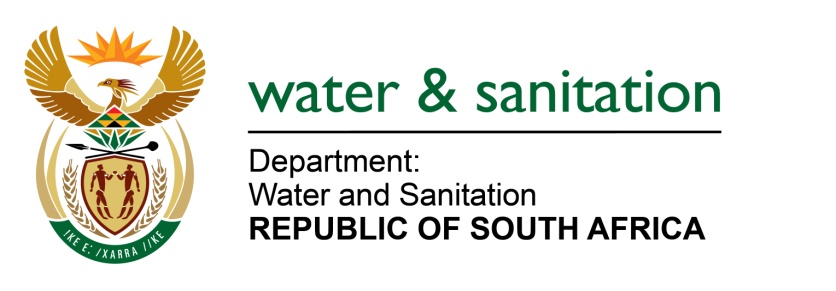 ANNEXURE ALIST OF CONSULTING FIRMS CURRENTLY CONTRACTED TO THE DEPARTMENT OF WATER AND SANITATIONDESCRIPTIONSERVICE PROVIDERCONTRACT AMOUNTSTART DATEEXPIRY DATENAME OF DELEGATED AUTHORITY TO SIGN CONTRACTPOSITION OF DELEGATED AUTHORITY Outsourcing of Information Technology services for the department of water and sanitation for a period of five (05) yearsEOH Mthombo Pty LtdR 562 440 951.6601 Apr- 201831 March-2023 Mr. Sifiso MkhizeDirector-General( Acting)Appointment of a professional service provider to develop training material and provide EMI aligned basic advanced training for inspections and investigators within the department of water and sanitation for a period of three yearsGWI ConsultingR 4 961 188.0016-Feb-1815-Feb-21 Ms Thoko Sigwaza Deputy Director-General (Acting): RegulationsProfessional service provider for Implementation and Maintenance of the water reconciliation strategy for the Richards bay and surrounding town for a period of 36 monthsBJ/IX/WRP Joint VentureR 4 192 521.0011-Dec-1710-Dec-20Ms Deborah MochothliDeputy Director General: Planning and Information ManagementAppointment of a Professional Service Provider to undertake the Western Cape Water Supply System Reconciliation Strategy: continuation(Phase)3NFM Multiconsulting J/V Tlou ConsultingR 3 961 481.7629-Nov-1728-Nov-20Ms Deborah MochothliDeputy Director General: Planning and Information ManagementProfessional services provider for continuation of the integrated Vaal River System reconciliation strategy studyBatatise Consulting Engineers(Pty)LtdR 4 412 598.0010-Nov-1709-Nov-20Ms Deborah MochothliDeputy Director General: Planning and Information ManagementContinuation of Water requirements and availability reconciliation strategy for Mbombela Municipal area.BJ/1/WRP Joint VentureR3 360 537.6010-Oct-1709-Oct-20Ms Deborah MochothliDeputy Director General: Planning and Information ManagementA subscription service for media monitoring products for the department of water and sanitation (DWS) and its entities for a period of two yearsHashtag South AfricaR 506 160.003-Apr-1802-Apr-20 Ms Janine JuliesDeputy Director General(Acting): Communications Appointment of a service provider for development and population of a sanitation monitoring toolGPM Information Management ServicesR 2 952 600.002-Oct-1730-Sep-19Mr John HlakudiDirector: Supply Chain ManagementAppointment of a Professional Service provider to ensure alignment with regard to existing programme and activities related to Water Service macro Planning Geo database as well as WSDP and IDP alignment.Invirocon  (Pty) Ltd R 5 486 764.0029-Sep-1728-Sep-19Mr John HlakudiDirector: Supply Chain ManagementAppointment of professional service provider for post feasibility bridging study for the proposed bulk infrastructure from raised Clan William damAurecon South Africa (Pty) LtdR 12 307 937.0015-Jun-1714-Jun-19Ms Deborah MochothliDeputy Director General: Planning and Information ManagementAppointment of PSP for the development of the national water and sanitation master plan(NW & SMP)UWP Consulting (Pty) LtdR 5 994 040.0002-Oct-1730-Apr-19Mr John HlakudiDirector: Supply Chain ManagementAppointment of a service provider enlisted on term contract WP11047-PEP7 Development of due diligence restructuring tool to align water services and prepare a guideline document to ensure alignment of local Water resources management institution.Pegasys (Pty) LtdR 4 716 033.0010-Feb-1731-Mar-19Mr John HlakudiDirector: Supply Chain ManagementAppointment of a professional service provider for the Water Reconciliation Strategy for the Algoa Water supply system for a period of thirty six (36) monthsAurecon SAR 12 803 160.0011-Mar-1610-Mar-19Ms Deborah MochothliDeputy Director General: Planning and Information ManagementAppointment of professional  service provider for Umkhomazi Water project phase 1:Module2:environmental impact assessmentNemai  Consulting CCR 5 016 676.2001-Dec-1231-Jan-19Mr Livhuwani MabudaChief Director: Integrated Water Resource PlanningAppointment of professional service provider to assist with the Gazetting of the reserve in the Vaal catchmentGolder Associates Africa (Pty) LtdR 1 599 648.0011-Aug-1710-Jan-19Ms Deborah MochothliDeputy Director General: Planning and Information ManagementAppointment of a professional service provider (PSP) for the feasibility study, design, site supervision and quality monitoring for the main outfall sewer lines, refurbishment and upgrading of WWTW in Matjhabeng Local Municipality (LM)Mtema Mashao Consulting EngineersR 10 743 594.8409-Jan-1708-Jan-19Ms Zandile MatheDeputy Director General: National Water Resource InfrastructureAppointment of professional service provider from the panel of contract no: GT/GPT/074/2016 for the review of irregular, fruitless and wasteful expenditure for the financial year 2016/17 and support finance branch in addressing the qualification on infrastructure projectsFumile Advisory Services (Pty) LtdR 64 241 736.0002-Jan-1801-Jan-19Mr Sifiso MkhizeDirector General (Acting)Environment  impact assessment for the proposed surface water development for argumentation of the Western Cape Supply SystemNemai Consulting CCR 1 913 189.0412-Jan-1631-Dec-18Ms Ndileka MohapiDeputy Director General (Acting): Planning and Information ManagementAppointment of a professional service provider (PSP) to assist the chief directorate Macro Planning and Information Management in ensuring that sanitation sustainability issues such as health and hygiene is planned for and implemented within the communities and institutions Shawn Ways (Pty) LtdR 3 850 000.003-Nov-162-Nov-18Ms Deborah MochothliDeputy Director General: Planning and Information ManagementAppointment of a professional service provider to undertake the socio-economic impact assessment of water and sanitation infrastructure in 153 water services authorities and around 62 regional bulk infrastructure projectsMthengenya and Associates (Pty) LtdR 13 500 408.9611-Jan-1731-Oct-18Ms Deborah MochothliDeputy Director General: Planning and Information ManagementDetermination of water Resource Classes and associated resource quality objectives in Berg catchment for a period of 30 monthsAurecon SAR 9 133 115.0015-Apr-1614-Oct-18Ms Margaret-Ann DiedericksDirector-General Appointment of a professional service provider for the development of National Water and Sanitation Resources and Services Strategy Edition 1 to the Director GeneralDL ConsultingR 4 028 637.4524-Aug-1623-Aug-18Mr Anil SinghDeputy Director General: RegulationsAppointment of a professional service provider for the implementation of National Water Resources Strategy 2:  Monitoring, Evaluation and Reporting to the Director GeneralDL ConsultingR 3 996 835.2124-Aug-1623-Aug-18Mr Anil SinghDeputy Director General: RegulationsAppointment of a professional service provider for the determination of water resource classes and resource quality objectives in the Mzimvubu Catchment for a period of twenty four (24) monthsSchermanColloty and Associates ccR 5 414 658.0012-Aug-1611-Aug-18Mr Sifiso MkhizeDirector-General (Acting)Provision of employee health and wellness services in the DepartmentMetropolitan Health Risk ManagementR 48 949 853.001-Aug-1531-Jul-18Ms Margaret-Ann DiedericksDirector-General Appointment of a professional service provider for the feasibility plan for groundwater resource development of the Malmani Dolomites within the Olifants river water supply systemUmvoto Africa (Pty)ltdR 7 556 631.0015-Jun-1614-Jun-18Ms Margaret-Ann DiedericksDirector-General Appointment of Aurecon South Africa(Pty)ltd for the determination of water resource classes and resource quality objectives for water resource in the Breede and Gouritz water management areaAurecon SAR 7 353 784.0006-May-1605-May-18Ms Ndileka MohapiDeputy Director General (Acting): Planning and Information ManagementProfessional service provider for National Water services monitoring, Evaluation and Reporting in support of master Planning and Institutional realignmentEmanti ManagementR 3 065 631.0001-Oct-1731-Jul-18Mr John HlakudiDirector: Supply Chain ManagementAppointment of service provider to Sekhukhune DM-Functionality solutions work stream steering committee for the five year reliable water & sanitation services delivery implementation plan (phase 2)-(WP11049 PEP 04)Mott Macdonald Africa (Pty) LtdR 201 392.0026-Feb-1825-Jul-18Ms Thuli SekgotaDeputy Director: Contract ManagementAppointment of service provider to Sekhukhune DM-New infrastructure solutions work stream steering committee for the five year reliable water & sanitation services delivery implementation plan (phase 2)-(WP11049 PEP 06)Mott Macdonald Africa (Pty) LtdR 207 412.0026-Feb-1825-Jul-18Ms Thuli SekgotaDeputy Director: Contract ManagementAppointment of PSP for Amathole DM new infrastructure solutions work stream steering committee for the five year reliable water and sanitation services delivery implementation plan (phase 02) WP11048 PEP 06Aurecon South Africa (Pty) LtdR 219 674.8023-Feb-1823-Jul-18Ms Thuli SekgotaDeputy Director: Contract ManagementAppointment of service provider to Sekhukhune DM-Funding models work stream steering committee for the five year reliable water & sanitation services delivery implementation plan (phase 2)-(WP11049 PEP 07)Aurecon South Africa (Pty) LtdR 263 151.8023-Feb-1823-Jul-18Ms Thuli SekgotaDeputy Director: Contract ManagementAppointment of professional service provider from Amathole DM new infrastructure solutions work stream steering committee for the five year reliable water and sanitation services delivery implementation plan (phase 2)WP11048 pep 4 for Eastern CapeAurecon South Africa (Pty) LtdR 234 918.8023-Feb-1823-Jul-18Ms Thuli SekgotaDeputy Director: Contract ManagementAppointment of service provider to Amathole DM-Water security work stream steering committee for the five year reliable water & sanitation services delivery implementation plan (phase 2)-(WP11048 PEP 05)UWP Consulting (Pty) LtdR 332 091.5821-Feb-1820-Jul-18Ms Thuli SekgotaDeputy Director: Contract ManagementAppointment of service provider to Sekhukhune DM-Water security work stream steering committee for the five year reliable water & sanitation services delivery implementation plan (phase 2)-(WP11049 PEP 05)Mott Macdonald Africa (Pty) LtdR 180 325.0021-Feb-1820-Jul-18Ms Thuli SekgotaDeputy Director: Contract ManagementAppointment of service provider to Amathole DM-Water security work stream steering committee for the five year reliable water & sanitation services delivery implementation plan (phase 2)-(WP11048 PEP 07)UWP Consulting (Pty) LtdR 335 485.3521-Feb-1820-Jul-18Ms Thuli SekgotaDeputy Director: Contract ManagementAppointment of PSP to execute the Governance/Institutional realignment component of five year reliable Water and Sanitation service delivery implementation plan for OR Tambo DM (phase 2) WP11048 pep 09Mott Macdonald Africa (Pty) LtdR 234 384.0015-Feb-1815-Jul-18Ms Thuli SekgotaDeputy Director: Contract ManagementAppointment of PSP to execute the Governance/Institutional realignment component of five year reliable Water and Sanitation service delivery implementation plan for Sekhukhune DM (phase 2) WP11049 pep 03Mott Macdonald Africa (Pty) LtdR 170 669.0015-Feb-1815-Jul-18Ms Thuli SekgotaDeputy Director: Contract ManagementAppointment of a service provider  to execute the new infrastructure solutions components of the five year reliable Water and Sanitation service delivery implementation plan for OR Tambo phase 2 WP11048-pep 10Mott Macdonald AfricaR215 232.0016-Feb-1815 July 2018Ms Thuli SekgotaDeputy Director: Contract ManagementAppointment of a Service provider for new infrastructure solutions work stream steering committee for five year reliable water & Sanitation services delivery implementation plan for OR Tambo DMMott Macdonald AfricaR189 354.0016-Feb-1815 July 2018Ms Thuli SekgotaDeputy Director: Contract ManagementAppointment of professional service provider for the development and implementation of ERCGIS water services planning related data capture forms and functionality to improve and ease the capturing of the data to ensure linkage with the data portal requirement of the national water & sanitation master plan for DWSGPM Information Management Services (Pty) LtdR 497 040.00 12-Jan-1811-Jul-18Ms Thuli SekgotaDeputy Director: Contract ManagementAppointment of a service provider to interim support contract for National Water services planning to ensure feasibility and IRS compliancy appLilibara Projects (Pty)Ltd R491 692.0022-Feb-1821-Jun-18Ms Thuli SekgotaDeputy Director: Contract ManagementAppointment of a services provider :Funding model realignment component of the five year reliable water and sanitationUWP Consulting (Pty) LtdR335 485.3821-Feb-1820-Jun-18Ms Thuli SekgotaDeputy Director: Contract ManagementAppointment of a service provider  to execute the new infrastructure solutions components of the five year reliable Water and Sanitation service delivery implementation plan for OR Tambo phase 2 WP11048-pep 11Mott Macdonald Africa (Pty) LtdR 243 436.0016-Feb-1815-Jun-18Ms Thuli SekgotaDeputy Director: Contract ManagementAppointment of a service provider enlisted on term contract WP11047-PEP 27 :Determination of first order investment requirement for institutional renewal of water service authorities in support Emanti ManagementR 489 470.4011-Jan-1810-May-18Ms Thuli SekgotaDeputy Director: Contract ManagementAppointment of professional service provider to assist with the national non- compliance reporting assessment and development of a municipal operational guideline to assist with the national water conservation and water demand management plan, in support of the national water and sanitation master planInvirocon  (Pty) Ltd R479 301.60 11-Jan-1810-May-18Ms Thuli SekgotaDeputy Director: Contract ManagementAppointment of professional service provider to assist with the national costing and alignment of national water investment framework with national water and sanitation master planPula Strategic Resource Management (Pty) LtdR495 916.00 11-Jan-1810-Apr-18Ms Thuli SekgotaDeputy Director: Contract ManagementAppointment of a service provider to governance/institutional re-alignment steering committee for five year reliable Water and Sanitation services delivery implementation plan phase 2 for Amathole DM WP11048 Pep 3Aurecon South Africa (Pty) LtdR186 911.8022Feb- 201821 July-2018Ms Thuli SekgotaDeputy Director: Contract ManagementTOTAL AMOUNTTOTAL AMOUNTR804 941 265.69